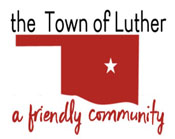 MINUTES OF SPECIAL MEETINGBOARD OF TRUSTEES FOR THE LUTHER ECONOMIC DEVELOPMENT AUTHORITYTHURSDAY, JANUARY 27, 2022FOLLOWING THE BOARD MEETING AT 6:30 P.M.LUTHER TOWN HALL108 SOUTH MAIN STREET, LUTHER, OKLAHOMA 73054Call to Order by Terry Arps.Roll Call by Terry Arps. Present were Terry Arps, Brian Hall, Jeff Schwarzmeier and Joshua Rowton. Carla Caruthers was absent. Determination of a quorum by Terry Arps.Trustee Comments – None. Trustee One (Terry Arps)Consideration, discussion and possible action regarding participation in the Route 66 Road Fest in June 2022. Terry Arps made a motion to authorize the Town Manager to sign up the Town of Luther as a participant in the AAA Route 66 Road Fest, 2nd by Joshua Rowton. The Vote:  All (4) Yes.Discussion of available grants relating to avenues of economic development of the Town of Luther. There was a brief discussion of possible grants including OCEA and T-Mobile. No Action.Trustee Two (Brian Hall)Trustee Three (Carla Caruthers)Trustee Four (Jeff Schwarzmeier)Trustee Five (Joshua Rowton)Citizen participation:  Citizens may address the Board during open meetings on any matter on the agenda prior to the Board taking action on the matter. On any item not on the current agenda, citizens may address the Board under the agenda item Citizen Participation. Citizens should fill out a Citizen’s Participation Request form and give it to the Mayor. Citizen Participation is for information purposes only, and the Board cannot discuss, act or make any decisions on matters presented under Citizens Participation. Citizens are requested to limit their comments to two minutes. – None. Adjourn. Motion to adjourn was made by Terry Arps, 2nd by Jeff Schwarzmeier. The Vote: All (4) Yes.  Meeting adjourned at 7:55 PMMinutes transcribed by Scherrie Pidcock, Town Clerk